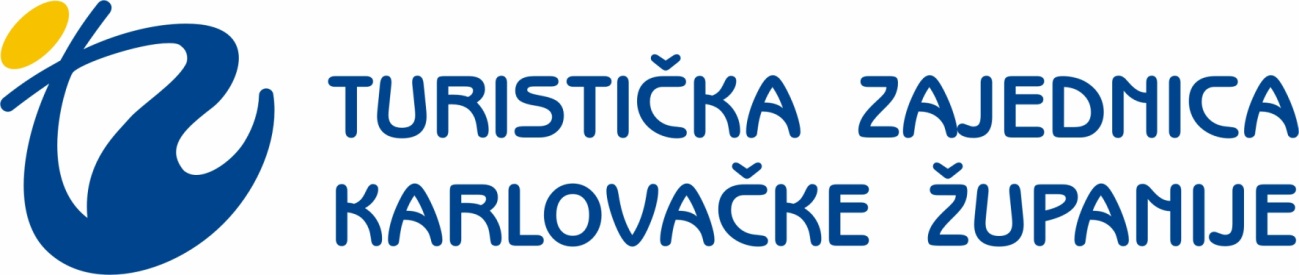 PROGRAM RADA ZA 2014.g. S FINANCIJSKIM PLANOM-prijedlog-KARLOVAČKA ŽUPANIJADirektorica turističkog ureda KŽDina Begić, dipl. oec21.10.2013.UVOD Turistička zajednica Karlovačke  županije će u 2014. godini nastaviti s aktivnostima  čija je svrha ispunjenje zakonskih zadaća navedenih u čl. 7. Zakona o turističkim zajednicama i promicanju hrvatskog turizma, u Statutu TZ KŽ, a koje su istovremeno usklađene i s relevantnim strateškim dokumentima na nacionalnom nivou, ali i na županijskoj razini predstavljaju okvir za razvoj turizma.Prijedlog programa rada s financijskim planom  za 2014. godinu izrađen je temeljem: -  fizičkih rezultata turističkog prometa ostvarenog na području županije za razdoblje siječanj – kolovoz 2013. godine - projekata započetih tijekom 2013, zatim u skladu sa strateškim dokumentima:  - „Strateški marketinški plan hrvatskog turizma 2010.–2014.“ -  Strateškim smjernicama sadržanim u „Masterplanu razvoja turizma Karlovačke i Ličko-senjske županije“-ciljevima, prioritetima i mjerama navedenim u Županijskoj razvojnoj strategiji- Strategijom razvoja hrvatskog turizma do 2020.g.a skladu sa zaključcima s: -  koordinacije direktora turističkih zajednica gradova KŽ i općine Rakovica-  prethodnih sjednica  Turističkog vijeća TZKŽ-  sastanka direktora TZ KŽ s predstavnicima Ministarstva turizma i Hrvatske turističke zajednice - pojedinačnih konzultacija sa gospodarskim subjektimaOvim Planom rada nastojati ćemo, shodno financijskim i ljudskim resursima pratiti trendove potražnje na turističkom tržištu i slijediti preporuke Strategije razvoja hrvatskog turizma, te u skladu s tim kreirati turističku ponudu.Planiranim aktivnostima za 2013. godinu želimo prije svega nastaviti započete projekte i istovremeno raditi na kreiranju novih turističkih proizvoda, u suradnji i koordinaciji sa sustavom TZ, sa  gospodarskim subjektima:hotelijerima, restoraterima, OPG-ima i turističkim agencijama koje jesu ili imaju tendenciju da postanu DMC.Uređenje i promocija destinacije ostaje trajni je zadatak sustava turističkih zajednica.Analiza statističkih pokazatelja (1.- 8. Mj. 2013):U  osam mjeseci ove godine ostvareno je 261.370 noćenja, što znači 6,2 više u odnosu na isti period u 2012. U strukturi noćenja i dalje najveći postotak čine stranci. I nadalje uvjerljivo prednjače Nijemci, Nizozemci, Talijani, Francuzi, Poljaci. Analiza posjeta  web stranice ukazuje na činjenicu da se najviše pretražuju sadržaji vezani uz aktivni odmor: cikloturizam, ribolov, rafting, traže se planinarske staze i karte,Razvoj turizma i ciljevi turističke politike su u Županijskoj razvojnoj strategiji navedeni u strateškim ciljevima 1 i 2.Slijedom navedenog,cilj je Turističke zajednice KŽ prije svega, a u suradnji sa županijskim upravnim odjelom ,Razvojnom agencijom KŽ i ostalim gospodarskim subjektima uključenim u razvoj turističkih proizvodafokusirati se na implementaciju projekata koji su u Master planu razvoja turizma KŽ navedeni kao prioritetniPoticati ravnomjerniji turistički razvoj mikro regija županijePovećavati konkurentnost turističke ponudePoticati razvoj novih proizvoda/ponude-ALI FOKUSIRATI SE NA ZAPOČETESudjelovati u turističkim projektima prekogranične suradnjePovećanje turističkog prometaOperativno planiranje i izvršenje aktivnosti provoditi će turistička zajednica KŽ  u koordinaciji sa sustavom turističkih zajednica KŽ, Jedinicama lokalne samouprave i gospoadrskim subjektima i to na slijedećim turističkim atrakcijskim pravcima:Karlovac-Slunj- Rakovica-Plitvička jezera (+ Cetingrad)Karlovac- Duga Resa- Generalski Stol- Tounj-Ogulin-Modruš (+Josipdol, Plaški, Saborsko)Karlovac -Bosiljevo- LešćeKarlovac- Netretić- Ribnik-Jurovski BrodKarlovac- Ozalj- Vivodina-Vrhovac-Žumberak ( +Draganić)Karlovac- Rečica- LasinjaKarlovac-Vojnić- Petrova GoraProgram rada postavljen je u okvirima realnih financijskih mogućnosti iz sadašnje perspektive, a realizacija pojedinih projekata ovisiti će , kao i prijašnjih godina, o prilivu sredstava iz  raznih izvora i uspješnosti apliciranja na razne natječaje koji se očekuju tijekom 2013.PROCJENA UKUPNOG PRIHODA: Obzirom na aktualnu situaciju, temeljenu na statističkim pokazateljima procjenjujemo da će prihodi od boravišne pristojbe tek neznatno porasti u odnosu na 2013, dok se prihod od turističke članarine u 2014. očekuje na razini 2013. Uz financijsku potporu iz Proračuna Karlovačke županije, transferima od Hrvatske turističke zajednice i Ministarstva turizma temeljem očekivanih natječaja kao i ostalih donacija, procjenjuje da će ukupni prihodi  tijekom 2014.g iznositi 1.108.000 kuna.Razrada ukupnih prihoda i rashoda detaljno je razrađena u financijskom planu u prilogu.RASHODI PO VRSTAMA1. ADMINISTRATIVNI RASHODI    Ukupno planirana sredstva 595.000,00 knOvi rashode čine: 1.rashodi za djelatnike 2. rashodi ureda i 3.rashodi za rad tijela TZKŽTuristički ured zadužen je za provođenje svih odredbi Plana rada. Osim planiranih, ured pravovremeno odgovara i na sve zadatke koji nastaju tijekom godine, a koje Planom rada nije moguće predvidjeti.Tijela Turističke zajednice županije ne primaju naknadu za svoj rad (osim putnih troškova). Financijski plan Ureda razrađen je u posebnoj tablici po vrstama troška, a koja je dio cjelovitog financijskog plana TZ KŽ.2. DIZAJN VRIJEDNOSTI    Ukupno planirana sredstva : 404.000,00 kn2.2. POTPORA RAZVOJU DMO Sredstva su prema uputama koje smo dobili od Glavnog ureda namijenjena za edukaciju djelatnika ureda, a u cilju djelovanja turističke zajednice na DMO načelima, tj. briga o razvojnom usklađivanju interesa privatnog i javnog sektora2.3. POTPORA RAZVOJU DMKSredstva su namijenjena kao pomoć destinacijskim menadžment kompanijama na osmišljavanju i provođenju inovativnih turističkih proizvoda, koje da  imaju za cilj -pomoć u marketingu onim agencijama koje nude zaista nešto novo na tržištu.-sufinanciranje DMK seminara u organizaciji UHPA-e na kojima će se razrađivati konkretni proizvodi.2.4. VOLIM HRVATSKU 2014Opis/ciljevi:Ovo je projekt Hrvatske turističke zajednice koji je dio naših zadaća propisanih od strane HTZ-a. Ovaj projekt podrazumijeva kontinuirane aktivnosti tijekom godine, a obuhvaća slijedeće akcije:-Izbor djelatnika godine - Čovjek – ključ uspjeha -Akcija "Zeleni cvijet" -Doživi Hrvatsku – Experience Croatia  -Izbor Europske destinacije izvrsnosti-Natječaj za osnovne škole i dječje vrtiće –nagrade za djecuNositelj:operativno provode djelatnici ureda turističke zajednice županija u suradnji i koordinaciji sa sustavom TZ gradova i općina na području županije.Rok: pojedine akcije provode se kontinuirano tijekom godine, a rezultati se objavljuju na Danima Hrvatskog turizma, godišnjem okupljanju turističkih djelatnika.2.5. PROJEKTI KOJIMA JE NOSITELJ/PARTNER TZKŽOva će se aktivnost provoditi prema planu, usklađenom sa prioritetnim pravcima i koji je usvojiti Turističko Vijeće.U skladu s preporukama-Marketing plan HTZ-a, Master plana razvoja turizma Karlovačke i Ličko-senjske županije, Županijske razvojne strategije, kao i razvojnih planova turizma lokalnih turističkih zajednica KŽ, a prateći trendove na tržištu i svjesni smo potrebe da u segmentu  razvoja ponude treba značajnijih ulaganja.Realizacija pojedinih projekata ovisiti će dijelom i o prilivu sredstava raznih lokalnih, nacionalnih i stranih izvora i uspješnosti apliciranja na razne natječaje koji se očekuju tijekom 2014., kao i o nizu okolnosti na koje Turistički ured, ali niti Turističko vijeće ne mogu utjecati. Potencijalna opasnost za realizaciju pojedinog projekta biti će navedena uz sam projekt.To su projekti koji vode računa i o područjima županije na kojima nisu osnovane turističke zajednice i u kojima TZ KŽ surađuje sa subjektima u regiji (prekogranični i klasterski projekti koji zadovoljavaju ciljeve, prioritete i mjere zadane u strateškim dokumentima, a odnose se na poticanje razvoja novih proizvoda.)Ove projekte možemo podijeliti na dvije skupine: Započete tijekom 2013 i inicirane nove projekteProjekti započeti i pripremljeni tijekom 2013g.2.5.1. Razvoj sportsko-rekreacijskog ribolovaOpis/ciljevi:Za razvoj ovog projekta imamo konsenzus svih zainteresiranih dionika a on je u potpunosti  u skladu sa Prioritetom 4, mjera 1 i 2 Županijske. razvojne strategije.Osim toga, jedan je od prioritetnih definiranih Master planom razvoja turizma  a odnosi se na razvoj i promocija ribolovnog turizma u regiji koja  obuhvaća Unsko – sanski kanton, Ličko-senjsku i Karlovačku županiju sa ciljem brendiranja regije kao prepoznatljive destinacije ribolovnog turizma u Europi.Cilj je razviti prepoznatljivu zajedničku turističku ponudu temeljenu na zajedničkim potencijalima u održivom sportsko-ribolovnom turizmu te povećati broj organiziranih grupnih posjeta ribolovaca u pograničnom području, te prekogranično područje brendirati kao destinaciju europskog ribolovnog turizma ,educirati  članove ribolovnih društava za zanimanje ribolovnog turističkog vodiča i ojačati kapacitete ribolovnih klubova. Ukupna vrijednost projekta je 425.000,00 Eura od toga 189.000,00 Eura za partnere u Hrvatskoj. Učešće turističke zajednice je 33.000,00 Eura kroz proračunsku godinu 2013 i 2014.Nositelj: projekta je TZ Karlovačke županijePartneri:TZ Unsko-sanskog kantona i TZ Ličko –senjske županije, ribolovna društva iz KŽ,LSŽ i USK.+novi partneri: Razvojna agencija KARLA, grad Karlovac, TZ grada Ogulina i TZ Sisačko-moslavačke županijeProjekt prijavljen za natječaj IPA Prekogranične suradnje Hrvatske i BiH.- u prvom pokušaju nije prošao i ide se na drugi raspis IPA-e koji se očekuje u prosincu.Rok: krajem godine očekuje se  novi raspis  IPA  CBC sa Bosnom te će  rokovi biti definirani uvjetima natječaja2.5.4. Marijanski putoviOpis/ciljevi:U svijetu ponovno raste interes za hodočasničke putove, ovaj puta za suvremene hodočasničke putove koji sada poprimaju i neke nove značajke. Riječ je o vjersko-turističkim pješačkim putovima sa znatno proširenim motivima, a ti se motivi proširuju na osnovi novih potreba današnjeg čovjeka, kao što su, primjerice, duhovno samoostvarenje, osobito društveno iskustvo, naglašena fizička aktivnost, upoznavanje drugih ljudi i krajeva te slično. Iz  podataka o sakralnim objektima na području Županije i njihovim glavnim karakteristikama, može se zaključiti da Županija posjeduje pogodnu turističku atrakcijsku osnovu za razvoj hodočasničkog turizma i mreže hodočasničkih putova, pa bi u tom kontekstu, prvo bilo potrebno izvršiti inventarizaciju i evaluaciju ovog segmenta cjelokupne županijske turističke atrakcijske osnove. U široj konstelaciji postojećih, planiranih i potencijalnih magistralnih hodočasničkih putova, Županija je u povoljnijoj situaciji u odnosu na znatan dio drugih hrvatskih županija:Graniči s dijelom sjeverozapadne Hrvatske u kojem je već realiziran jedan međunarodni hodočasnički put (Marijanski hodočasnički put) i jedan regionalni hodočasnički put (Stepinčev put),Prema sadašnjim spoznajama, južni krak spomenutog Marijanskog hodočasničkog puta, Marija Bistrica – Trsat (Rijeka), trebao bi u budućnosti prolaziti područjem Karlovačke županije.  Naprijed izneseno govori da Karlovačka županija ima potencijala za razvoj hodočasničkog turizma, međutim, da za privođenje tih potencijala u realni turistički proizvod, prvo treba obaviti odgovarajuća istraživanja i definirati koncept turističkog razvoja hodočasničkih putova na području Županije.Ukupna vrijednost projekta je 603.000,00 Eur, od toga 302.000,00 Eur za Hrvatsku stranu, učešće KŽ  15.000,00 Eura  kroz proračunsku godinu 2014 i 2015.Nositelj: Vodeći partner je Zavod za razvoj in izboljšanje infrastrukture ter socialnega okolja,PtujPartneri: Turistička zajednica KŽ, grad Karlovac, Turistička zajednica općine Marija Bistrica Udruga za razvoj kontinentalnog turizmaRok: na natječaj CBC -Prekogranične suradnje sa Slovenijom, koja je spomenute putove već realizirala, a rezultat se još čeka. 2.5.6. Stop & TasteOpis/ciljevi:U prošlosti je bilo mnogo projekta u okviru kojih su bile napravljene aktivnosti za uspostavu biciklističkih, planinarskih, , nordijskih, vinskih, hodočašća, jahanje i različitih tematskih staza.  Označavale su se staze, napravljena je osnovna signalizacija, tiskani promotivni materijali, no manji dio planiranih aktivnosti i sredstava bio je namijenjen povezivanju i  promociji marketingu napravljenih staza.  Završetkom projekta , završile su i aktivnosti, namijenjene daljnjem razvoju i održavanju , te promociji napravljenih staza.Stoga su ciljevi ovog  projekta:-Provedba i unapređenje zajedničkog marketinga i promocije već uspostavljenih produkta, koji se temelje na označenim tematskim putovima, kroz promociju i marketing turističkih paketa.-Promicanje poslovne i turističke suradnje između zajednica na prekograničnom području.-Razvoj i unapređenje turističkih proizvoda i usluga unutar  različitih područja turističke ponude( ekoturizam, kulturni turizam, seoski turizma, wellness.)-Promicanje održivog turizma izgrađenog na prekograničnom regionalnom identitetu i na prirodnim i kulturnim dobrima, s namjerom produljenja turističke sezone i osiguranja dodatnih izvora prihoda za lokalno stanovništvo, osobito u ruralnim područjima.Nositelj:Znanstveno istraživački centar Bistra, PtujPartneri: SLO – RRA Mura, CZR MS (Pomurska regija), Zavod Celei Celje , RRA Posavje (RDO Posavje), Razvojni center Novo mesto HR - Turistička zajednica Međimurske županije, Turistička zajednica Varaždinske županije, Turistička zajednica Zagrebačke županije, Turistička zajednica Krapinsko zagorske županije, Turistička zajednica  Karlovačke županijeRokovi: projket je prijavljen na IPA-CBC sa Slovenijom . Rezultati još nisu poznati. Početak je 1.2. 2013., a završetak 30.4. 2014.Ukupna vrijednost projekta je 719.000,00 Eura od toga je učešće KŽ 64.218,00 Eura, od čega 85 % daje EU, a KŽ i to kroz proračunsku godinu 2014 i 2015.2.5.9. Izrada turističko-planinarskih zemljovida KŽOpis/ciljevi:Analiza trendova na tržištu potražnje turističkih proizvoda pokazuje da je ovo segment potražnje koji kontinuirano raste, jer ljudi sve više brinu o zdravlju i žele biti u prirodi.Istovremeno ovo je projekt koji je struka prepoznala kao jedan od prioriteta za naše područje, te je i u Strateškom marketing planu Hrvatske turističke zajednice navedeno da je ovo  jedan od selektivnih oblika turizma koji treba razvijati.Navedeni zemljovidi predstavljali bi podlogu na koju bi se kasnije dograđivali sadržaji poput: planinarske šetnice i obilaznice, biciklističke staze grada i okolice, nordic-walking staze, brdske biciklističke staze ali i ostala ponuda o smještaju, atrakcijama i restoranima.Tijekom 2014 g. planiramo u suradnji sa HGSS- Hrvatskom gorskom službom spašavanja, Odjelom za kartografiju  nastaviti započetu suradnju na stvaranju turističko–planinarskih zemljovida , kojima bi u nekoliko faza ( i godina) „pokrili“ prioritetna područja naše županije. Kad kažemo prioritetna, mislim na ona područja koja su već formirala određenu turističku ponudu i koja bi se na ovaj način uvezala i postala dio integrirane turističke ponude. Turistički-planinarski zemljovidi naše županije moraju se podijeliti na nekoliko dijelova, po njihovoj procjeni 4-5, a svaki od njih je zaseban projekt koji planiramo realizirati u suradnji sa turističkim zajednicama gradova i općina.HGSS podupire ovakve projekte, jer sigurnost turista koja se povećava izradom vodiča (zemljovida) i signalizacije smanjuje i njihove troškove spašavanja na terenu. Stoga će i oni financijski podržati projekt.Grad Slunj i općina Rakovica zainteresiran su za ovaj projekt te imamao njihovu suglasnost da će sudjelovanje  uključiti u svoj proračun za 2014.Partneri: HGSS-Odjel za kartografiju-Split, grad Slunj, TZ grada Slunja općina Rakovica, TZ općine RakovicaRok: 10 mjeseci od potpisivanja ugovora sa HGSS-om2.5.9. Centar tradicijska zanata i vještinaOpis/ciljevi: Cilj ovog projekta je spašavanje starih zanata i vještina od izumiranja te smanjenje nezaposlenosti kroz revitalizaciju i uključivanje tradicijske baštine u turističku ponudu u Karlovačke županije. Poseban cilj ovog projekta je uspostava  Županijskog centra za revitalizaciju starih zanata i vještina, kao mjesta stalne podrške za edukaciju i prenošenje posebnih znanja i vještina o starim zanatima na zaintersirane osobe. Na taj način daje se podrška ruralnom stanovništvu u KŽ, odnosno mogućnost da se sa novostečenim vještinama o starim zanatima uključe u turističku ponudu.Ciljne skupine su dugotrajno nezaposlene i neaktivne osobe sa područja Karlovačke županije te članovi Obiteljskih poljoprivrednih gospodarstva koji se bave ili se žele u budućnosti baviti turizmom na OPG-u. Tu su uključene ​​uglavnom žene, starija populacija i mladi. Projekt će uključivati osobe s prethodnim znanjem i iskustvom u segmentu tradicijskih zanata i vještina koje će svoja znanja prenositi na zainteresirane osobe.Centar je zamišljen kao mjesto gdje će se kontinuirano provoditi edukacije zainteresiranih polaznika sa područja cije županije o tradicijskim obrtima(teoretski i praktični dio)- a ne kao jednokratne radionice.Prema trenutnoj situaciji u ruralnim područjima, ovo je vjerojatno zadnja šansa sačuvati znanje o tradicijskom nasljeđu regije. Naša misija je sačuvati to znanje i educirati ljude kako mogu koristiti znanje o tradicijskom nasljeđu na način da izgrade svoje prihode i nov način života.Aktivnosti:-opremanje Centra -kupnja potrebnog materijala za radionice-treninzi starih zanata i vještinaNositelj: Turistička zajednica Karlovačke županijePartneri: sustav TZ, grad Slunj, Poljoprivredna zadruga TERRA, Pučko otvoreno učilište SlunjRokovi: kotinuirano opremanje i održavanje radionicaNOVO INICIRANI SA CILJEM POTICANJA RAZVOJA SELEKTIVNIH OBLIKA TURIZMA2.5.13. ERA-6-Europski pješački puteviOpis/ciljevi: Projekt je usmjeren na povezivanje postojećih staza i putova u Hrvatskoj s europskom mrežom pješačkih, kroz uključivanje Hrvatske u Europsku pješačku asocijaciju (ERA). Ova asocijacija ima oko 3 milijuna članova, zaljubljenika u pješačenje, iz više od 50 zemalja, koji su usmjereni na aktivno provođenja odmora tijekom cijele godine.Pješački putovi su vrlo traženi turistički proizvod u Europi, s trendom stalnog rasta, a trenutno se pružaju od skandinavskih zemalja do Grčke, u duljini od 79 tisuća kilometara. S ciljem turističke valorizacije postojećih prirodnih resursa, odnosno pješačkih staza, projekt je usmjeren na uključivanje Hrvatske u postojeće trase, odnosno spajanje s dva europska puta, u prvoj fazi projekta. Europski put E-6, koji povezuje Baltik i Jadransko more, prolazio bi od granice Slovenije do granice Bosne i Hercegovine, kroz Platak, Delnice, Mrkopalj, Bjelolasicu, Ogulin i Liku, uključujući dva nacionalna parka (Risnjak i Plitvička jezera) i strogi prirodni rezervat Bijele i Samarske stijene. Drugi, Mediteranski pješački put E-12, koji spaja Gibraltar i Atenu, u Hrvatskoj bi prolazio kroz priobalni i otočni dio, od Istre, preko Opatijske rivijera do granice s Crnom Gorom, uključujući pet nacionalnih parkova i šest parkova prirode.Turistima je ovakav način provođenja aktivnog odmora privlačan tijekom cijele godine. Pješačenje nema nikakva ograničenja i svatko može za sebe odlučiti u kojem trenutku i gdje će se uključiti, odnosno isključiti s puta. Riječ je o dobrim potrošačima, koji vole prirodu te poštuju kulturno i povijesnu baštinu zemlje kroz koju prolaze, pa bi zato ovakav turistički proizvod Hrvatskoj u turističkom smislu pružio dodatnu vrijednost turizma u Hrvatskoj“.Za realizaciju projekta neophodno je i uključivanje i interes javnog sektora, odnosno turističkih zajednica destinacija kroz koje bi putovi prolaziliNa ovaj način Karlovačka županija postala bi dio ove Europske mreže.Nositelj: Hrvatski planinarski svezPartneri:Ministarstvo turizma, TZ grada Ogulina, TZ karlovačke županijeRokovi: početak je predviđen u 20142.6. Ostali projekti županijske razine u cilju poticanja razvoja selektivnih oblika turizma-(ovisno o mogućnostima koje će se tijekom godine otvarati kroz pojedine nacionalne i EU natječaje)Postoje projektne ideje koje smo inicirali, ali njihova realizacija, ovisi o poduzetničkoj inicijativi korisnika tijekom 2014, tako da o njima ovisi rješavanje preduvjeta za uključivanje TZ KŽ, a koji bi sasvim sigurno doveli do inovativne ponude:Pozicija se odnosi na partnerske projkete koji su bitni za ukupnu turističku ponudu destinacije, pa imamo interes biti jedan od partnera ili suradnika.-Potpora projketima sustava TZ (Ugovori o sufinanciranju)-Brendiranje Pokupskog sira- u partnerstvu sa garadom Klc-suradnja na projektu Kakvarij-suradnja na projketu Muzej Domovinskog rata-Hrvatski festival samoniklog jestivog i ljekovitog bilja-suradnja s Udrugom za razvoj kontinentalnog turizma-zdravstveni turizam-Smotra starodobnih vojnih vozila-suradnja s udrugom ZUK-zvono uz Kupu-projket :Žitni put-Suradnja s LAG-om VALIS COLAPIS i LAGom  FRANKOPAN I PETROVA GORA-KUD-ovi za očuvanje običaja i baštine i sl.-Izložba vina u Vivodini3. KOMUNIKACIJA VRIJEDNOSTI    Ukupno planirana sredstva:120.000,00 knOnline komunikacije3.1.1.Internet oglašavanjeOglašavanje planiramo provoditi najvećim dijelom na Internetu (turistički portali, tražilice), na najvažnijim tržištima (Njemačka, Austrija, Slovenija, Italija, Nizozemska, Hrvatska- u sklopu medija plana koji će se donijeti naknadno u koordinaciji sa turističkim zajednicama gradova i općine Rakovica.3.1.2.Internet stranice i upravljanje Internet stranicamaIzvješće Goole Adwords/Analytics pokazalo je  manje posjeta web stranici i kraći boravak na webu po posjeti.Stoga slijedeći ove činjenice planiramo  dodati više atraktivnih fotografija i ažuriranje novim sadržajima  o kulturi, gastronomiji i ribolovu jer su te teme do sada bile skromno prezentirane i obrađene, u okviru redovnog održavanjaOffline komunikacijeOglašavanje u promotivnim kampanjama	Opće oglašavanje									3.2.2.1. Oglašavanje u tisku3.2.2.2. TV oglašavanje3.2.2.3. Vanjsko oglašavanjeAktivnost koju provodimo prema modelima oglašavanja definiranim od strane HTZ-a izrađen je  media plan usuglašen i koordiniran sa  sustavom turističkih zajednica i nositelja turističke ponude.3.2.3. Brošure i ostali tiskani materijaliTurističkim zajedicama upućen je dopis o sufinanciranju tiska županijskih promotivnih materijala za potrebe TIC-ova.U planu je novi promotivni letak radnog naziva: „kamo za vikend“ namijenjen zagrebačkim hotelima.Suveniri i promo materijali – za novinare, agente)Info table Temeljem Zaključka Turističkog vijeća izrada i postavljenje signalizacije je kontinuirani zadatak kojeg će TZ Karlovačke županije koordinirati na trenu, a sa ciljem uvođenja ujednačenosti u označavanju temeljem Pravilnika o turističkoj signalizaciji . Postavljanje signalizacije provoditi će se u skladu sa navedenim turističko- atrakcijskim pravcima i to prema redoslijedu kojim su  navedeni, međutim nedostatak financijskih sredstava usporiti će daljnje postavljanje signalizacije.4. DISTRIBUCIJA I PRODAJA VRIJEDNOSTI    Ukupno planirana sredstva :18.000,00knSajmoviNa tu temu održana Koordinacija sustava TZKŽ gdje smo došli do zajedničkog stava da se prednost daje sudjelovanju na poslovnim radionicama- koje traju kraće i gdje se konkretno susreću povezuju ponuda i potražnja.Ovo se odnosi ina preporuku GU da u našim palovima za 2014 planiramo nastup na sajmu PLACE TO GO kojić e se održati u zagrebu i gdje gotovo sve troškove organizacije pokriva GU.Hrvatska turistička zajednica odlučila je ovoe bnasupe osigurati za klastere:Središnja Hrvatska, Lika-Karlovac i Slavonija.Slijedom najava iz Hrvatske turističke zajednice Turistička zajednica KŽ pozivati će predstavnike hotelijera i agencija na sudjelovanje. TZKŽ će zaprimati  prijave, te će biti na raspolaganju potencijalnim sudionicima.Studijska putovanja novinara i agenata i posebne prezentacijeStudijska putovanja novinara i studijska putovanja agenata	 Glavnu ulogu u organizaciji studijskih putovanja novinara imaju predstavništva Hrvatske turističke zajednice i PR agencije na stranim tržištima. HTZ vrši selekciju i odabir predstavnika medija koji posjećuju Hrvatsku. 5. INTERNI  MARKETING: - Ukupno planirana sredstva: 42.500,00 kn5.1. EdukacijaOd 2013.g. HTZ organizira kontinuirane edukacije, u cilju praćenja trendova :-Edukacija zaposlenih – ured (obvezne)-Edukacija dionika u turizmu (subjekti javnog i privatnog sektora-dobrovoljno)  5.2. Koordinacija i nadzor sustava TZ- atroškovi se najvećim dijelom odnose na Dane hrvatskog turizma, klasterske koordinacije i koordinacije sustava TZ-a.-suradnja s sustavom TZ i predstavnicima vlasti- zeleni cvijet (dodjela priznanja)5.3. Dodjela priznanja za projekt Volim Hrvatsku6. MARKETINŠKA  INFRASTRUKTURA    Ukupno planirana sredstva:12.000,00 kn6.1. PROIZVODNJA MULTIMEDIJALNIH MATERIJALA		- planirana sred.:	0,006.2. ISTRAŽIVANJE TRŽIŠTA						- planirana sred.:	6.000,006.3. FORMIRANJE BAZE PODATAKA				- planirana sred.:	0,006.4. SURADNJA S MEĐUNARODNIM INSTITUCIJAMA		- planirana sred.:	0,006.5.BANKA FOTOGRAFIJA I PRIPREMA U IZDAVAŠTVU		- planirana sred.:	5.000,00Za to je i dalje nužna dopuna baze fotografija koja će se ciljano vezati se uz određeni projekt. TZ KŽ će tijekom 2012.g. u koordinaciji sa sustavom TZ gradova i općina raditi na stvaranju jedinstvene baze fotografija i filmova, na bazi razmjene, uzimajući u obzir otkupljena autorska prava. U stvaranje baze fotografija biti će uključen i privatni sektor. TZ KŽ će od UHPE i HTZ-a zatražiti besplatno korištenje  otkupljene baze fotografija i filmova6.6.JEDINSTVENI TURIST .INFORM. SUSTAV-			- planirana sred.:   1.000,00(prijava i odjava gostiju, statistika)Ovo je aktivnost  koju planira započeti Hrvatska turistička zajednica, a lokalne TZ  kasnije nastaviti započeto radi kompatibilnosti sustava niže i više razine.SVEUKUPNO RASHODI 1.108.000,00 knOSTALI POSLOVI OD INTERESA ZA TURIZAM:-Sudjelovanje u radu Vijeća DMO-Aktivnosti na iniciraju razvoja novih proizvoda/ponude- praćenje turističke ponude konkurencije-Praćenje trendova na turističkom tržištu-Suradnja sa LAG-om Valis Colapis- kontinuirano  stvaranje baze podatka o Turističkim agencijama starim zanatima i vještinama, smještajnim kapacitetimastatističkim pokazateljimaulaganjima u turistički sektorturističkim zonamao postojećoj i novoj turističkoj ponudio novim turističkim inicijativamao odobrenim potporama HTZ-a i Ministarstva turizma.-U skladu sa čl.6, Zakona o turističkim zajednicama, TZ KŽ je bila , a biti će i nadalje kao svojevrsni centar za informiranje za sve one koji se žele baviti turizmom i o tome vodimo evidenciju.U tom cilju dio vremena provedemo u obilasku potencijalnih lokacija  na terenu, a dio pružajući informacije o raspoloživim mogućnostima ,potencijalno zainteresiranima i sigurno je , iako se rezultati ne vide sada, da je to ulaganje u budućnost.-suradnja na izradi Strategije ruralnog razvoja područja grad Karlovca-obilazak potencijalnih turističkih lokacija  na terenu , po zahtjevu-Organizacija stručne prakse za studente i srednjoškolce sa područja Karlovačke županije-obilježavanje „ekoloških datuma“: dan planete Zemlje, Svjetski dan turizma i sl.DINAMIKA I SADRŽAJ KOORDINACIJA:Način prikupljanja podataka:-dostavljeni Programi rada za 2014.g.,kvartalna izvješća turističkih zajednica gradova i općina o izvršenju Programa rada, mail, fax, telefonNačin dokumentiranja Koordinacija:-zapisnici sa koordinacijaPlanirani izvor prihodaIznosPreneseni prihodi143.000Proračun KŽ200.000Vlastita sredstva252.000Ukupno595.000Planirani izvor prihodaIznosVlastita sredstva0Ukupno0Planirani izvor prihodaIznosVlastita sredstva0Ukupno0Planirani izvor prihodaIznosHTZ30.000Ukupno:30.000Planirani izvor prihodaIznosHTZ9.000Ukupno:9.000Planirani izvor prihodaIznosDržavni proračun25.000Proračun lokalne samouprave20.000Proračun KŽ20.000Ukupno:65.000Planirani izvor prihodaIznosDržavni proračun25.000Proračun KŽ20.000Ukupno:45.000Planirani izvor prihodaIznosHTZ70.000Vlastita sredstva5.000Proračun KŽ15.000Ukupno:90.000Planirani izvor prihodaIznosHTZ25.000Proračun lokalne samouprave5.000Proračun KŽ5.000Ukupno:35.000Planirani izvor prihodaIznosHTZ10.000Prihodi iz proračuna KŽ15.000Ukupno:25.000Planirani izvor prihodaIznosVlastita sredstva11.500Prihodi JLS10,000Ukupno:21.500Planirani izvor prihodaIznosVlastita sredstva25.000Ukupno:25.000Planirani izvor prihodaIznosVlastita sredstva15.000Ukupno:15.000Planirani izvor prihodaIznosVlastita sredstva30.000Ukupno:30.000Planirani izvor prihodaIznosVlastita sredstva10.000Ukupno:10.000Planirani izvor prihodaIznosHTZ40.000Ukupno:40.000Planirani izvor prihodaIznosVlastita sredstva5000Ukupno:5000Planirani izvor prihodaIznosVlastita sredstva12.000Ukupno:12.000Planirani izvor prihodaIznosVlastita sredstva20.000Ukupno:20.000Planirani izvor prihodaIznosVlastita sredstva11000Ukupno:11.000Planirani izvor prihodaIznosVlastita sredstva12.000Ukupno:12.000Planirani izvor prihodaIznosVlastita sredstva11.000Ukupno:11.000OPIS AKTIVNOSTIOPIS AKTIVNOSTII.kvartalII.kvartalIII.kvartalIV.kvartal1turistička signalizacijaXXXX2projekti sustava TZ gradova i općinaXXXX3zajednička županijska brošura za sajmoveXXX4kalendar događanja 2013X5Koordinacija gospodarskih subjekata XXXX 6Koordinacija sa agencijama X x7EdukacijeXX8Volim HrvatskuXXX9Doživi HrvatskuPo potrebi10EDEN- eu. Destinacija izvrsnostiPo potrebi11Oglašavanja u  promotivnim kampanjama i /ili promotivno prodajnim kanalima   sustava TZ, organizatora putovanja i zračnih prijevoznika“x X12Studijska putovanja novinaraPo potrebi13Studijska putovanja  agenataPo potrebi14Koordinacije klastera Lika-Karlovac